VIRTUAL UNIVERSITY OF PAKISTAN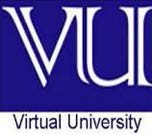 M.A. Jinnah Campus, Defence Road Off Raiwind Road, LahoreWebsite: www.vu.edu.pk School Selection Form for Teaching PracticeStudent ID: _______________Student Name: ___________________________Name of the School: ___________________________________________________________________Address:__________________________________________________________________________________________________________________________________________________________________Name of Head Teacher: ________________________________________________________________Category: 			Govt	 □	private		□ 	PEF funded		□Type of School:		Boys	□	Girls		□	Co-education		□Number of Students in Each ClassClasses and subjects assigned to you by HTNote: Students have to select grade levels in 2 sections. One section should be from grades 1 to 5. Second section will be from Grades 6 to 8.Sig. Cooperating Teacher __________________		Sig. Head Teacher ___________________Stamp of school _____________________123456789101112ClassSubject/sName of Concerned Teacher/sContact Number of Cooperating Teacher or School contact